От 11.08.2011   № 38-ПГПОСТАНОВЛЕНИЕКАРАРОб утверждении порядка уведомления представителя нанимателя (работодателя) о фактах обращения в целях склонения муниципального служащего к совершению коррупционных правонарушений, регистрации таких уведомлений и организации проверки,   содержащихся в них сведений, в Совете Лаишевского  муниципального  района               В соответствии со статьей 9 Федерального закона от 25.12.2008  №273-ФЗ «О противодействии коррупции» ПОСТАНОВЛЯЮприказываю:	1.Утвердить:	1) порядок уведомления представителя нанимателя (работодателя)    о    фактах    обращения    в    целях   склонения    муниципального   служащего    к совершению коррупционных правонарушений, регистрации таких уведомлений и организации    проверки,    содержащихся в них сведений, в Совете Лаишевского муниципального района (приложение №1);	2) положение о Комиссии по рассмотрению уведомлений о фактах    обращения  в  целях   склонения    муниципального   служащего    к   совершению коррупционных правонарушений в Совете Лаишевского муниципального района (приложение № 2);	3) состав Комиссии по рассмотрению уведомлений о фактах    обращения  в  целях   склонения    муниципального   служащего    к   совершению коррупционных правонарушений в Совете Лаишевского муниципального района (приложение № 3);2. Руководителям органом местного самоуправления привести правовые акты об утверждении порядка уведомления представителя нанимателя (работодателя)    о    фактах    обращения    в    целях   склонения    муниципального   служащего    к   совершению коррупционных правонарушений в соответствие с настоящим постановлением.4. Общему отделу аппарата Совета района ознакомить муниципальных служащих аппарата Совета района с настоящим постановлением.5. Постановление Главы района от 02.07.2009 № 41 «О порядке уведомления представителя нанимателя (работодателя) о фактах обращения в целях склонения муниципального служащего к совершению коррупционных правонарушений в Совете Лаишевского муниципального района»  признать утратившим силу.6. Контроль за исполнением настоящего постановления  возложить на Руководителя аппарата Совета муниципального района  М.И.Магдеева.Глава муниципальногорайона 								М.П.АфанасьевПриложение № 1к постановлению ГлавыЛаишевского муниципального районаот  11.08.2011 г. № 38-ПГПОРЯДОКуведомления представителя нанимателя (работодателя) о фактах обращения в целях склонения муниципального служащего к совершению коррупционных правонарушений, регистрации таких уведомлений и организации проверки,   содержащихся в них сведений, в Совете Лаишевского муниципального районаПорядок уведомления представителя нанимателя (работодателя) о фактах обращения в целях склонения муниципального служащего к совершению коррупционных  правонарушений, регистрации таких уведомлений  и организации проверки, содержащихся в них сведений, в Совете Лаишевского муниципального района разработан в соответствии   со   статьей   9   Федерального   закона     от 25.12.2008  № 273-ФЗ «О противодействии коррупции» и определяет организацию проверки  сведений, содержащихся в уведомлениях, а также  порядок  их регистрации.Муниципальный служащий аппарата Совета района (далее - муниципальный  служащий) обязан уведомлять представителя нанимателя (работодателя) – Главу Лаишевского муниципального района, органы прокуратуры или другие государственные органы  обо всех случаях непосредственного обращения к нему каких-либо лиц с целью склонения его к совершению коррупционных правонарушений, злоупотреблению служебным положением, даче или получению взятки, злоупотреблению полномочиями, коммерческому подкупу, либо иному незаконному использованию своего должностного положения вопреки законным интересам общества и государства в целях получения выгоды в виде денег, ценностей, иного имущества или услуг имущественного характера, иных имущественных прав для себя или для третьих лиц
либо незаконного предоставления такой выгоды указанным лицам другими физическими лицами.3. Уведомление представителя нанимателя (работодателя) о фактах обращения в целях склонения муниципального служащего к совершению коррупционных  правонарушений (далее уведомление)  заполняется и передается по форме согласно приложению № 1 к настоящему порядку ответственному  лицу аппарата Совета района, наделенному функциями по профилактике коррупционных и иных правонарушений, незамедлительно, когда муниципальному служащему стало известно о фактах склонения его к совершению коррупционного правонарушения.При нахождении муниципального служащего не при исполнении служебных обязанностей и вне пределов места работы  о факте склонения его к совершению коррупционного правонарушения и других фактах коррупционной направленности, он обязан уведомить представителя нанимателя (работодателя) по любым доступным средствам связи, а по прибытии к месту службы оформить соответствующее уведомление в письменной форме. Отказ в принятии уведомления ответственным лицом аппарата Совета района, наделенным функциями по профилактике коррупционных и иных правонарушений, недопустим.4. Невыполнение муниципальным служащим должностной (служебной) обязанности уведомлять представителя нанимателя (работодателя) о фактах обращения в целях склонения муниципального служащего к совершению коррупционных  правонарушений является правонарушением, влекущим его увольнение с муниципальной службы либо привлечение его к иным видам ответственности в соответствии с законодательством Российской Федерации.5. Ответственным  лицом аппарата Совета района, наделенным функциями по профилактике коррупционных и иных правонарушений, ведется журнал учета уведомлений о фактах обращения в целях склонения муниципального служащего к совершению коррупционных правонарушений по форме согласно приложению № 2 к настоящему порядку.6. Организация проверки сведений, содержащихся в уведомлении, возлагается на Комиссию по рассмотрению уведомлений о фактах обращения в целях склонения муниципального служащего к совершению коррупционных правонарушений в Совете Лаишевского муниципального района (далее Комиссия).7. После регистрации уведомления в журнале учета уведомлений о фактах обращения в целях склонения муниципального служащего к совершению коррупционных правонарушений ответственным  лицом аппарата Совета района, наделенным функциями по профилактике коррупционных и иных правонарушений, уведомление незамедлительно передается Главе Лаишевского муниципального района, который инициирует проведение заседания Комиссии.Приложение №  1к Порядку уведомления представителянанимателя (работодателя) о фактахобращения в целях склонения муниципального служащего к совершению коррупционных правонарушений, регистрации таких уведомлений и организации    проверки,    содержащихся в них сведений,в Совете Лаишевского муниципального района(Форма)Главе Лаишевского муниципального района                             		__________________________________Уведомление      В  соответствии  со  статьей  9  Федерального   закона   Российской Федерации  от  25.12.2008  N 273-ФЗ  «О  противодействии   коррупции» я, _______________________________________________________________________,                           (Ф.И.О., должность) настоящим уведомляю об обращении ко мне _____________________________                                                   дата, время, место) гр. ________________________________ в целях склонения меня к совершению коррупционных действий, а именно _______________________________________ ________________________________________________________________________ ________________________________________________________________________   (перечислить, в чем выражается склонение к коррупционным действиям) Дата. Подпись Уведомление зарегистрировано в журнале регистрации "___"______________________ г. за N ______ __________________________________________   (Ф.И.О., должность ответственного лица)Приложение № 2к Порядку уведомления представителянанимателя (работодателя) о фактахобращения в целях склонения муниципального служащего к совершению коррупционных правонарушений, регистрации таких уведомлений и организации    проверки,    содержащихся в них сведений,в Совете Лаишевского муниципального района(Форма)Журналучета уведомлений о фактах обращения в целях склонения муниципальногослужащего к совершению коррупционных правонарушенийЗаместитель Главымуниципального района						И.Н.ТимиршинаПриложение № 2к постановлению Главы Лаишевского муниципального районаот  11.08.2011 г. № 38-ПГПоложение
о Комиссии по рассмотрению уведомлений о фактах обращения в целях склонения муниципального служащего к совершению коррупционных правонарушений в Совете Лаишевского муниципального района1. Комиссия создана в целях реализации статьи 9 Федерального закона от 25.12.2008 № 273-ФЗ «О противодействии коррупции», организации проверки сведений, содержащихся в уведомлениях о фактах обращения в целях склонения муниципального служащего к совершению коррупционных правонарушений, а также принятия комиссионного решения в случае невыполнения муниципальным служащим должностных (служебных) обязанностей в соответствии с частью 1 статьи 9 вышеназванного федерального закона.2. В своей деятельности Комиссия руководствуется законодательством Российской Федерации и Республики Татарстан, муниципальными нормативными правовыми актами Лаишевского муниципального района, а также настоящим положением.3. Основными задачами Комиссии являются рассмотрение уведомлений о фактах обращения в целях склонения муниципального служащего к совершению коррупционных правонарушений, организация проверки сведений, содержащихся в уведомлениях, проведение соответствующих служебных проверок, принятие решения по их результатам.4. Основными задачами деятельности по рассмотрению уведомлений являются:- установление в действиях (бездействии), которые предлагается совершить муниципальному служащему, признаков коррупционного правонарушения, уточнение фактических обстоятельств склонения и круга лиц, принимающих участие в склонении муниципальных служащих, к совершению коррупционного правонарушения;- своевременное определение и принятие мер профилактического характера, направленных на предупреждение коррупционного правонарушения, воспрепятствование вмешательству в деятельность муниципальных служащих, недопущение совершения ими противоправного деяния.5. Комиссия имеет право:-запрашивать и получать от органов местного самоуправления всю необходимую информацию для организации проверки сведений, изложенных в уведомлении о фактах обращения в целях склонения муниципального служащего к совершению коррупционных правонарушений;-запрашивать и получать в установленном порядке от иных юридических и физических лиц информацию, необходимую для деятельности Комиссии;-заслушивать на своих заседаниях представителей органов местного самоуправления, иных юридических и физических лиц, создавать рабочие группы для более детальной проработки вопроса с привлечением в установленном порядке специалистов;-вносить на рассмотрение в установленном порядке Главе Лаишевского муниципального района предложения по результатам проведенных проверок.6. Персональный состав  и положение о Комиссии утверждаются постановлением Главы Лаишевского муниципального района. Председатель организует работу Комиссии в соответствии с ее задачами. Заместители председателя Комиссии в случае отсутствия председателя и по его поручению организуют работу Комиссии. Председатель Комиссии, его заместители, секретарь и члены Комиссии осуществляют свою деятельность на общественных началах.7. Комиссия осуществляет свою деятельность по мере необходимости.8. Решения Комиссии носят рекомендательный характер.9. Решение Комиссии считается правомочным, если его поддержали не менее половины присутствующих на заседании ее членов.10. Организационное обеспечение деятельности Комиссии осуществляется секретарем Комиссии.11. Заседание Комиссии назначается в течение трех рабочих дней с момента регистрации уведомления.	12. Проверка сведений, содержащихся в уведомлениях, проводится в течение  четырнадцати рабочих дней с момента проведения заседания Комиссии. В случае необходимости и при наличии оснований срок проверки может быть продлен Председателем Комиссии по мотивированной просьбе ответственных членов Комиссии, проводящих проверку, с указанием нового срока данной проверки.	13. Комиссия обеспечивает соблюдение конституционных прав и свобод человека и гражданина, конфиденциальность содержащейся в материалах информации.	14. В случае рассмотрения уведомления, представленного муниципальным служащим – членом Комиссии, к работе Комиссии данный муниципальный служащий в качестве члена Комиссии не привлекается.	15. При выявлении в ходе проверки признаков преступления материалы проверки (служебного расследования) в установленном порядке Главой Лаишевского муниципального района  направляются  в правоохранительные органы.	16. Муниципальные служащие, представившие уведомления, по их письменному ходатайству должны быть ознакомлены с материалами и результатами проверки.Заместитель Главымуниципального района						И.Н.ТимиршинаПриложение № 3к постановлению Главы Лаишевского муниципального районаот  11.08.2011 г. № 38-ПГСостав
 Комиссии по рассмотрению уведомлений о фактах обращения в целях склонения муниципального служащего к совершению коррупционных правонарушений в Совете Лаишевского муниципального районаЗаместитель Главымуниципального района						И.Н.ТимиршинаГЛАВА ЛАИШЕВСКОГО МУНИЦИПАЛЬНОГО РАЙОНА РЕСПУБЛИКИ ТАТАРСТАНПервомайская ул., д.39, г. Лаишево, 422610Тел:  8 (84378) 2-51-51Факс:  8 (84378) 2-55-55e-mail: Sovet.Laishevo@tatar.ru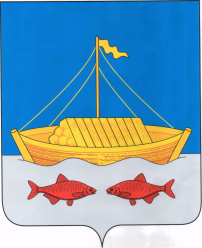 ТАТАРСТАН РЕСПУБЛИКАСЫЛАЕШ  МУНИЦИПАЛЬрайон БАШЛЫГЫ  Беренче май ур., 39 нчы йорт, Лаеш ш., 422610Тел:  8 (84378) 2-51-51Факс:  8 (84378) 2-55-55e-mail: Sovet.Laishevo@tatar.ru№ п/пДатаФ.И.О., должность лица, подавшего уведомлениеНаименование  отделаКраткое содержание уведомленияо факте коррупции (время, место,обстоятельства происшедшего)Принятые меры1)Афанасьев Михаил Павлович-Глава Лаишевского муниципального района, председатель комиссии;2)Тимиршина Илгизя Назиповна-заместитель Главы района, заместитель председателя комиссии;3)Магдеев Марат Искандерович- руководитель аппарата Совета района,заместитель председателя комиссии;4)Маракина Татьяна Васильевна-главный специалист общего отдела аппарата Совета района, секретарь комиссииЧлены комиссии:5)Хаметшина Диляра Миналимовна-начальник организационного отдела аппарата Совета района;6)Вафина Римма Валерьевна- начальник общего отдела аппарата Совета района;7)Галиева Айгуль Раильевна-главный специалист аппарата Совета района.